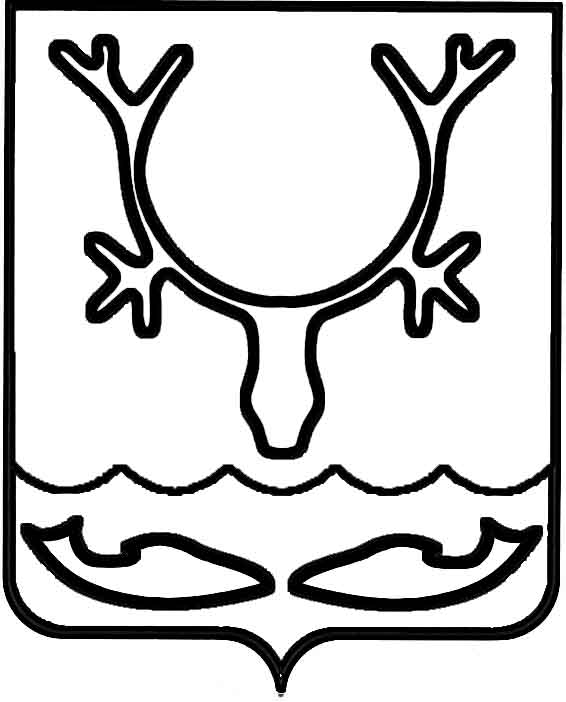 Администрация муниципального образования
"Городской округ "Город Нарьян-Мар"РАСПОРЯЖЕНИЕОб утверждении состава комиссии творческого конкурса "Тебе, мой Нарьян-Мар, я посвящаю" в рамках акции "Мой подарок городу" В целях реализации муниципальной программы муниципального образования "Городской округ "Город Нарьян-Мар" "Повышение эффективности реализации молодежной политики в муниципальном образовании "Городской округ "Город Нарьян-Мар", утвержденной постановлением Администрации МО "Городской округ "Город Нарьян-Мар" от 29.08.2018 № 577, Положения о проведении творческого конкурса "Тебе, мой Нарьян-Мар, я посвящаю" в рамках акции "Мой подарок городу", утвержденного постановлением Администрации муниципального образования "Городской округ "Город Нарьян-Мар" от 25.01.2024 № 166:1.	Утвердить состав комиссии творческого конкурса "Тебе, мой Нарьян-Мар, 
я посвящаю" в рамках акции "Мой подарок городу" (Приложение). 2.	Настоящее распоряжение вступает в силу со дня его подписания. Приложение 
к распоряжению Администрации 
муниципального образования 
"Городской округ "Город Нарьян-Мар" 
от 02.04.2024 № 178-рСостав комиссии творческого конкурса "Тебе, мой Нарьян-Мар, я посвящаю" в рамках акции "Мой подарок городу"02.04.2024№178-рИ.о. главы города Нарьян-МараА.Н. БережнойОленицкий Игорь Викторович– руководитель аппарата – управляющий делами Администрации муниципального образования "Городской округ "Город Нарьян-Мар", председатель комиссии; Апицын Алексей Евгеньевич – заместитель начальника управления организационно-информационного обеспечения Администрации муниципального образования "Городской округ "Город Нарьян-Мар", заместитель председателя комиссии; Кушнир-Валейская Мария Александровна– специалист 2 категории отдела организационной работы и общественных связей управления организационно-информационного обеспечения Администрации муниципального образования "Городской округ "Город 
Нарьян-Мар", секретарь комиссии. Члены комиссии: Ивакилева Зоя Степановна– заведующая отделом Севера ГБУК НАО "Ненецкая центральная библиотека имени 
А.И. Пичкова";Коваль Екатерина Андреевна– библиотекарь 1 категории отдела по работе 
с детьми ГБУК НАО "Ненецкая центральная библиотека имени А.И. Пичкова";Максимова Алина Александровна – начальник управления организационно-информационного обеспечения Администрации муниципального образования "Городской округ "Город Нарьян-Мар"; Медведев Дмитрий Евдокимович– помощник главы муниципального образования "Городской округ "Город Нарьян-Мар". 